Черечукина Наталья СергеевнаМБДОУ «Детский сад общеразвивающего вида №115»г.ВоронежКОНСПЕКТ ОТКРЫТОГО ЗАНЯТИЯ ВО ВТОРОЙ МЛАДШЕЙ ГРУППЕ «ПУТЕШЕСТВИЯ ПО ВРЕМЕНАМ ГОДА»Цели:• Формировать начальные представления о временах года;• Познакомить детей с характерными особенностями каждого времени года;• Развивать интерес к окружающей природе; • Воспитывать любовь к природе;• Учить детей эмоционально воспринимать стихотворение.Образовательные области: «Социализация», «Коммуникация», «Чтение художественной литературы», «Сенсорное развитие», «Физическая культура».Тип: интегрированное занятие.Возраст детей: 3-4 годаФормы занятия (НОД): решение проблемных ситуаций, игровые упражнения, беседа, сюрпризные моменты.Формы организации: группа.Материалы к занятию: костюм Осени, корзинка, дерево «Времена года», по несколько штук  разноцветных листочков, фруктов, снежинок, цветочков, корзинка с яблочками для угощения, мультимедийное оборудование.Ход занятияВ группу заходит воспитатель в костюме осени.Восп. Здравствуйте ребята! Посмотрите, дети, какая  сегодня погода, падают желтые листья, дует ветерок. Как вы думаете, какое сейчас время года? (ответы детей).Восп.: Правильно, ребята, сейчас за окошком осень. Смотрите на моем платье разноцветные листья. Какого они цвета? Дети: Желтые, оранжевые, зеленые.Восп.: Верно, а знаете, почему они разноцветные, потому что наступила осень.Воспитатель читает детям стихотворениеХодит осень в нашем паркеДарит осень всем подаркиБусы красные-рябинеФартук розовый- осинеЗонтик желтый-тополямФрукты осень дарит нам.В это время на экране демонстрируются картинки осени.Восп.: Вот какая красивая осень. А какие времена года вы еще знаете?Дети: Зима, весна, лето.Восп.: Правильно, скажите ребята, а как узнать, что наступает зима?Дети: Становится холодно, морозно, выпадает снег.(на экране демонстрируется зима).Восп.: Молодцы, а как мы узнаем, что наступает весна?Дети: Тает снег, местами зеленеет травка, бегут ручейки (на экране демонстрируются картинки весны).Восп.: Ребята, а что же происходит, когда лето сменяет весну?Дети: Становится жарко, поспевают ягоды, фрукты, овощи (просмотр картинок на экране).Восп.: Смотрите, я нашла корзинку. А что в ней давайте посмотрим? Дети: Ой, ребята, это же времена года потеряли свои предметы! Без них времена года не могут существовать! Давайте поможем и вместе вернем все на свои места. (Воспитатель достает дерево - «времена года»). Дети вместе развешивают соответственно: фрукты приклеивают к стороне лета, желтые и оранжевые листочки - осени, снежинки - зиме, а цветочки - весне. Воспит.: Какие молодцы ребята! Теперь у каждого времени года снова есть характерные признаки, без вас я бы не справилась!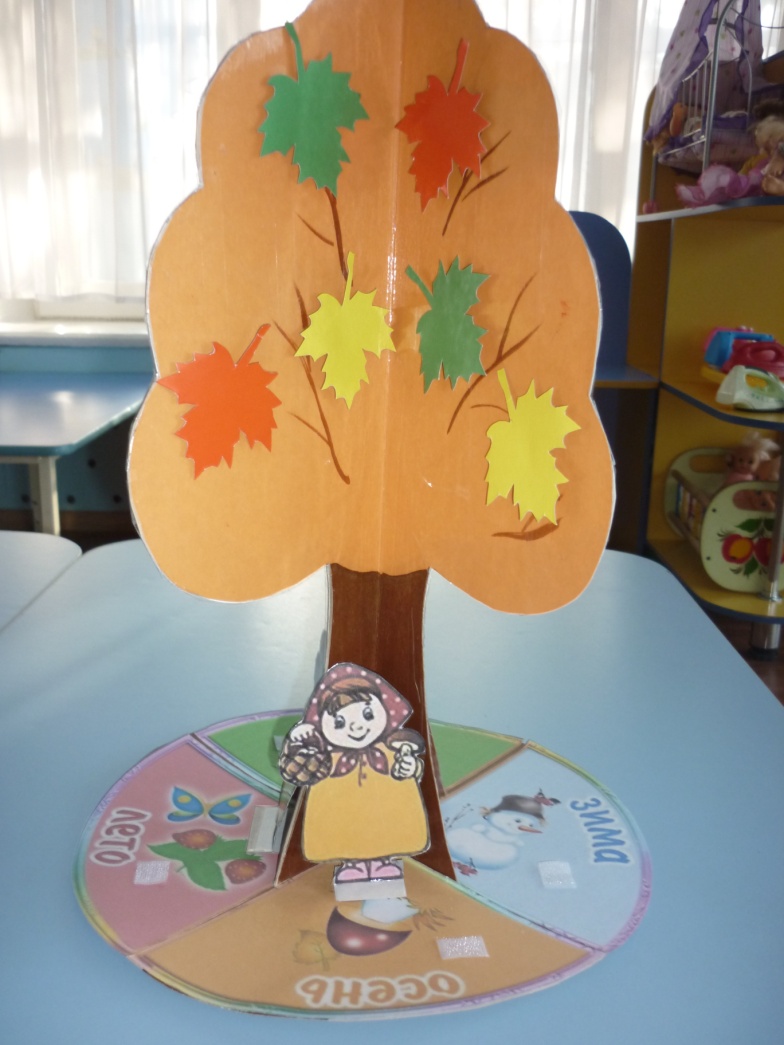 (Воспитатель делает вид, будто прислушивается к чему-то)Восп.: Мне кажется, что то шуршит за дверью, сейчас проверю (появляется корзинка с яблочками). Это нам ежик из леса яблочки передал, на этом наше путешествие подошло к концу.Используемая литератураАлябьева Е.А. «Тематические дни и недели в детском саду» Волчкова В.Н., Степанова Н.В. «Конспекты занятий во II младшей группе»Коломина Н.В. «Воспитание основ экологической культуры в детском саду»Журнал «Дошкольное воспитание» №5, 2000год.Комплексные занятия по программе "От рождения до школы" под редакцией Н.Е. Вераксы, М.А. Васильевой, Т.С. Комаровой. Вторая младшая группа. ФГОС ДО